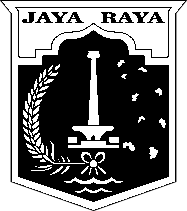 NAMA	: ………………………………………...NIP	: ………………………………………...JABATAN	: …………………………………….PENDIDIKAN  : …………………………………….TANGGAL ………………………………….DIPERIKSA OLEH KEPEGAWAIAN PUSKESMAS KEC. MAMPANG PRAPATAN………………………………………………..NIP.NODAFTAR ISICEKLIST BERKASCEKLIST BERKASKETERANGANNODAFTAR ISIADATIDAK ADAKETERANGAN1DAFTAR RIWAYAT HIDUP2FOTO RESMI DENGAN SERAGAM3SCAN KTP4SCAN NPWP5SCAN KARTU PEGAWAI / ID CARD6SCAN KARTU BPJS KESEHATAN7SCAN KARTU BPJS KETENAGAKERJAAN8SCAN BUKU REKENING BANK DKI9SCAN KARTU KELUARGA10SCAN SURAT NIKAH / CERAI11SCAN AKTE KELAHIRAN12SCAN SURAT MUTASI / PINDAH13SCAN SURAT TUGAS BELAJAR14SCAN IJAZAH & TRANSKRIP NILAI AWAL S/D AKHIR14- SD14- SMP14- SMA14- DIPLOMA III14- STRATA 1 (S1)14- STRATA 2 (S2)14- PROFESI15SCAN STR16SCAN SIP / SIK17SCAN SERTIFIKAT PELATIHAN / DIKLAT18SCAN SURAT KONTRAK DARI AWAL S.D TERAKHIR19SCAN SK PEGAWAI TETAP20SCAN BUKTI SAH LAINNYA